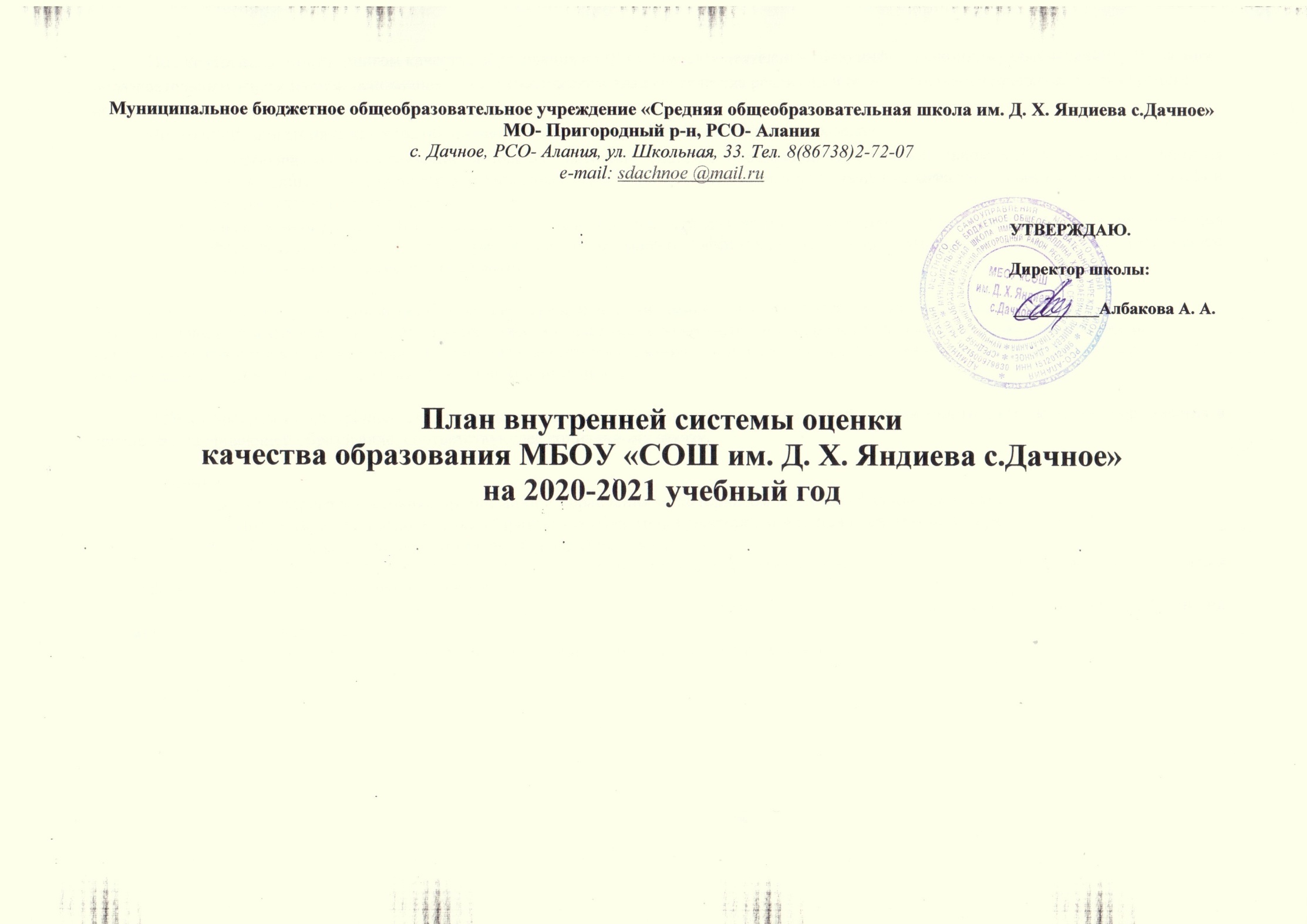 Муниципальное бюджетное общеобразовательное учреждение «Средняя общеобразовательная школа им. Д. Х. Яндиева с.Дачное» МО- Пригородный р-н, РСО- Аланияс. Дачное, РСО- Алания, ул. Школьная, 33. Тел. 8(86738)2-72-07e-mail: sdachnoe @mail.ruУТВЕРЖДАЮ.                                                                                                                                                                                 Директор школы: __________Албакова А. А.План внутренней системы оценки качества образования МБОУ «СОШ им. Д. Х. Яндиева с.Дачное» на 2020-2021 учебный годПод внутренним мониторингом качества образования в ОУ понимается деятельность по информационному обеспечению управления образовательным учреждением, основанная на систематическом анализе качества реализации образовательного процесса, его ресурсного обеспечения и его результатов.Внутренний мониторинг качества образования ориентирован на решение следующих задач:систематическое отслеживание и анализ состояния системы образования в образовательном учреждении для принятия обоснованных и своевременных управленческих решений, направленных на повышение качества  образовательного процесса и образовательного результата. максимального устранения эффекта неполноты и неточности информации о качестве образования, как на этапе планирования образовательных результатов, так и на этапе оценки эффективности  образовательного процесса по достижению соответствующего качества образования. Мониторинг качества образования позволяет осуществлять оценку динамики ключевых составляющих качества образования, включая качество основных и управленческих процессов, качество участников образовательного процесса, качество содержания образования, качество реализации программ основного и дополнительного образования детей, качество обеспечения преемственности ступеней непрерывного образования, качество инновационной деятельности.Цель программы внутренней системы оценки качества образования: создание новой модели мониторинга качества образования в школе, обеспечивающей образование, соответствующее социальному заказу. Задачи:- проанализировать состояние организации и управления мониторингом качества образования в школе;- изучить опыт и достижения науки и практики в области построения и применения систем мониторинга в школах;    - разработать модель мониторинга качества образования в школе;- осуществить отбор, адаптацию и проектирование оценочно-критериальных комплексов, методик и способов получения информации о качестве образования в школе;- разработать информационно-экспертную систему для сведения, обобщения, классификации и анализа информации мониторинговых исследований;- создать информационный банк по теме «Мониторинг качества образования в школе».КАЧЕСТВО ОБРАЗОВАТЕЛЬНЫХ РЕЗУЛЬТАТОВ№ п/пОбъектОбъектПоказателиВиды контроляСрокиОтветственныйФорма фиксации результатов1Предметные результатыобученияПредметные результатыобученияУровень успеваемости и качества знаний по всем предметам учебного плана школы на каждом уровне образования.Промежуточный, итоговый контрольКонец четверти, полугодия, учебного годаЗам. директора по УВРСводная таблица, анализУровень успеваемости и качества знаний по стартовым, рубежным и итоговым контрольным работам на каждом уровне образования.Предметно - обобщающий контрольПо плану ВШКЗам.директора по УВР, рук.ШМОСправка/таблицаРезультаты мониторинга «Адаптация учащихся 5 класса  к обучению в основной школе»Обобщающий контрольСентябрь - октябрьЗам. директора по УВРСправкаРезультаты мониторинга динамики индивидуальных учебных достижений обучающихся 5 классаПредметно - обобщающий контрольСентябрь -Апрель - майЗам. директора по УВРСправка, материалымониторингаРезультаты мониторинга качества знаний обучающихся 7-х классов по русскому языку, математике.Предметно - обобщающий контрольАпрель-майЗам. директора по УВРСправкаРезультаты мониторинга обученности и адаптации обучающихся 5-х классов.Классно – обобщающийконтрольОктябрьЗаместитель директора по УВРСправкаРезультаты государственной итоговой аттестации выпускников 9-м классеИтоговый контрольКонец учебного годаЗам. директора по УВРПротоколыАнализ2Метапредметны ерезультаты обученияМетапредметны ерезультаты обученияУровень освоения планируемых метапредметных результатов в соответствии с ФГОС ООО 5-8 классыРубежный контрольДекабрь -февральЗаместитель директора по УВР,учителяСправкаРезультаты диагностики метапредметных результатов обучения в 5 классахСтартовый контрольСентябрь-октябрьЗам. директора по УВРСправкаРезультаты диагностики метапредметных результатов обучения в 7-8 классахИтоговый контрольМайЗам. директора по УВРСправка3Личностные результаты обучения (включая показатели социализацииобучающихся)Личностные результаты обучения (включая показатели социализацииобучающихся)Уровень сформированности планируемых личностных результатов в соответствии с ФГОС ООО 5-8Мониторинговое исследование (наблюдение)Апрель-майУчителяСводная таблицаКоличество и % отличников по уровням образования и по школе в целом. Количество и % хорошистов по уровням образования и по школе в целом. Количество и % неуспевающих по уровням образования и по школе в целом.Промежуточный, итоговый контрольКонец четверти, полугодия, учебного годаЗам. директора по УВРСводная таблица, анализ/диаграммыРаспределение выпускников 9-х классов:10 класс другой школыКолледж, техникумМониторинговое исследованиеАвгустЗаместитель директора по УВР. Классные руководителиСводная таблица4Достижения обучающихся на конкурсах, соревнованиях, олимпиадахДостижения обучающихся на конкурсах, соревнованиях, олимпиадахКоличество и % обучающихся, принявших участие в предметных олимпиадах разного уровня.Количество и % обучающихся, победителей и призеров, предметных олимпиад разного уровня.Количество и % обучающихся, принявших участие в конкурсах разного уровня. Количество и % обучающихся, победителей и призеров, конкурсов разного уровня. Количество и % обучающихся, принявших участие в соревнованиях разного уровня. Количество и % обучающихся, победителей и призеров, соревнований разного уровня.Результаты конкурсов, олимпиадВ конце годаЗаместителиь директора по УВРСводная таблица5Здоровье обучающихсяЗдоровье обучающихсяКоличество и % пропусков уроков обучающимися по болезни по уровням образования.Мониторинговое исследование (наблюдение)В течение годаМедицинский работникИнформация, анализДинамика состояния здоровья обучающихся по уровням образования.ДиспансеризацияСентябрьМедицинский работникИнформация, анализРаспределение обучающихся по уровню физического развития, группам здоровья, группам физической культурыДиспансеризацияСентябрьМедицинский работникИнформация, анализРегулярность и качество профилактических мероприятий.Мониторинговое исследованиеВ течение годаМедицинский работникИнформация, анализ6Удовлетворенность родителей качеством образовательных результатовУдовлетворенность родителей качеством образовательных результатов% родителей, положительно оценивающих результаты обучения.АнонимноеанкетированиеКонец учебного годаЗам. директора по УВРРезультаты анкетКАЧЕСТВО РЕАЛИЗАЦИИ ОБРАЗОВАТЕЛЬНОГО ПРОЦЕССАКАЧЕСТВО РЕАЛИЗАЦИИ ОБРАЗОВАТЕЛЬНОГО ПРОЦЕССАКАЧЕСТВО РЕАЛИЗАЦИИ ОБРАЗОВАТЕЛЬНОГО ПРОЦЕССАКАЧЕСТВО РЕАЛИЗАЦИИ ОБРАЗОВАТЕЛЬНОГО ПРОЦЕССАКАЧЕСТВО РЕАЛИЗАЦИИ ОБРАЗОВАТЕЛЬНОГО ПРОЦЕССАКАЧЕСТВО РЕАЛИЗАЦИИ ОБРАЗОВАТЕЛЬНОГО ПРОЦЕССАКАЧЕСТВО РЕАЛИЗАЦИИ ОБРАЗОВАТЕЛЬНОГО ПРОЦЕССАКАЧЕСТВО РЕАЛИЗАЦИИ ОБРАЗОВАТЕЛЬНОГО ПРОЦЕССА1Качество реализации учебных планов и рабочих программ по учебным предметам Полнота реализации учебных планов и рабочих программ по учебным предметамПолнота реализации учебных планов и рабочих программ по учебным предметамПроверка журналовЕжемесячноЗам. директора по УВРСправка, собеседование с учителями2Качество уроковПосещение уроковПосещение уроковАнализ урокаВ течение годаЗаместители директора по УВР Руководители МОАнализ урока, собеседование3Качество курсов по выборуСтатистические данные о запросах и пожеланиях обучающихся и родителей.Статистические данные о запросах и пожеланиях обучающихся и родителей.Анонимное анкетированиеМай, сентябрьЗаместители директора по УВРРезультаты анкет4КачествовоспитательнойработыСтепень вовлеченности педагогического коллектива и родителей в воспитательный процесс. Охват обучающихся деятельностью, соответствующей их интересам и потребностям.Участие классов и школы в мероприятиях разных уровней.Организация и проведение школьных конкурсов.Наличие системы стимулирования участников воспитательного процесса.% % обучающихся и родителей, положительно оценивающих воспитательную работу в школе.Степень вовлеченности педагогического коллектива и родителей в воспитательный процесс. Охват обучающихся деятельностью, соответствующей их интересам и потребностям.Участие классов и школы в мероприятиях разных уровней.Организация и проведение школьных конкурсов.Наличие системы стимулирования участников воспитательного процесса.% % обучающихся и родителей, положительно оценивающих воспитательную работу в школе.Наблюдение анкетированиеКонец учебного годаЗаместитель директора но ВPОтчёт о самообследовании Анализ BP5Качество внеурочной деятельности% родителей и обучающихся, положительно оценивающих работу учителей – предметников во внеурочной деятельности и кураторов.% родителей и обучающихся, положительно оценивающих работу учителей – предметников во внеурочной деятельности и кураторов.АнонимноеанкетированиеКонец учебного годаЗаместители директора по ВP, по УВРОтчёт о самообследованииКАЧЕСТВО УСЛОВИЙ, ОБЕСПЕЧИВАЮЩИХ ОБРАЗОВАТЕЛЬНЫЙ ПРОЦЕСС.КАЧЕСТВО УСЛОВИЙ, ОБЕСПЕЧИВАЮЩИХ ОБРАЗОВАТЕЛЬНЫЙ ПРОЦЕСС.КАЧЕСТВО УСЛОВИЙ, ОБЕСПЕЧИВАЮЩИХ ОБРАЗОВАТЕЛЬНЫЙ ПРОЦЕСС.КАЧЕСТВО УСЛОВИЙ, ОБЕСПЕЧИВАЮЩИХ ОБРАЗОВАТЕЛЬНЫЙ ПРОЦЕСС.КАЧЕСТВО УСЛОВИЙ, ОБЕСПЕЧИВАЮЩИХ ОБРАЗОВАТЕЛЬНЫЙ ПРОЦЕСС.КАЧЕСТВО УСЛОВИЙ, ОБЕСПЕЧИВАЮЩИХ ОБРАЗОВАТЕЛЬНЫЙ ПРОЦЕСС.КАЧЕСТВО УСЛОВИЙ, ОБЕСПЕЧИВАЮЩИХ ОБРАЗОВАТЕЛЬНЫЙ ПРОЦЕСС.КАЧЕСТВО УСЛОВИЙ, ОБЕСПЕЧИВАЮЩИХ ОБРАЗОВАТЕЛЬНЫЙ ПРОЦЕСС.1.Контингент обучающихсяОбщая численность обучающихся, в том числе по уровням образования. Наполняемость классов (групп). Обучающиеся с ОВЗ, в том числе с хроническими - заболеваниями.Обучающиеся, отнесенные к определенной группе здоровья.Обучающиеся, отнесенные к определенной физкультурной группе.Общая численность обучающихся, в том числе по уровням образования. Наполняемость классов (групп). Обучающиеся с ОВЗ, в том числе с хроническими - заболеваниями.Обучающиеся, отнесенные к определенной группе здоровья.Обучающиеся, отнесенные к определенной физкультурной группе.Диспансеризация НаблюдениеВ течение годаЗаместители директора но ВРСписки обучающихся, отчёт о самообследовании, сводные таблицы2.Кадровое обеспечениеЧисленность административно – управленческого и педагогического персонала школы, в том числе по совместительству.Возраст работников, образовательный уровень, наличие аттестации и категории.Стаж педагогических работников. Квалификация педагогических работников, соответствие квалификации в дипломеЧисленность административно – управленческого и педагогического персонала школы, в том числе по совместительству.Возраст работников, образовательный уровень, наличие аттестации и категории.Стаж педагогических работников. Квалификация педагогических работников, соответствие квалификации в дипломеЛичные дела сотрудников, экспертизаНачало ученого годаДиректор Сводная ведомость «Кадровый состав»Работники, которых необходимо направить на обучение, повышение квалификации.Работники, которых необходимо направить на обучение, повышение квалификации.Личные дела,экспертизаАвгуст, сентябрьЗам. директора по УВРПлан РИПКРОАттестация педагогических работниковАттестация педагогических работниковГрафикАвгуст, сентябрьЗам. директора по УВРПлан аттестацииУчастие педагогических работников в вебинарах, организованных министерством образования РИПКРОУчастие педагогических работников в вебинарах, организованных министерством образования РИПКРОПо графику УО и РИПКРОВ течение годаЗам. директора по УВРОтношение педагогов к инновационной деятельности.Использование педагогами современных педагогических технологий и методик. Готовность педагогов к повышению педагогического мастерства (курсы повышения квалификации, участие в работе МО, методических мероприятиях разного уровня и т.п.) Участие педагогов в качестве экспертов ОГЭ и ЕГЭ, членов аттестационных комиссий, жюри и т.п. Личные достижения в профессиональных конкурсахИспользование педагогами современных педагогических технологий и методик. Готовность педагогов к повышению педагогического мастерства (курсы повышения квалификации, участие в работе МО, методических мероприятиях разного уровня и т.п.) Участие педагогов в качестве экспертов ОГЭ и ЕГЭ, членов аттестационных комиссий, жюри и т.п. Личные достижения в профессиональных конкурсахМониторинг педагогической деятельностиИюньЗам. директора по УВР, методист, председатели МОРезультаты мониторинга3.Материально –техническоеобеспечениеНаличие, расширение и обновление парка мультимедийной техники.Наличие, расширение и обновление парка мультимедийной техники.ЭкспертизаКонец учебногогодаЗаместитель директора по ВРИнформация, сводная таблицаОснащенность учебных кабинетов современным оборудованием, средствами обучения и мебелью.Оснащенность учебных кабинетов современным оборудованием, средствами обучения и мебелью.ЭкспертизаКонец учебного годаЗам. директора по ВРИнформацияОбеспеченность методической и учебной литературой.Обеспеченность методической и учебной литературой.ЭкспертизаКонец учебного годаБиблиотекарьИнформацияКоличество мест для участников образовательного процесса в библиотеке школы, в том числе оборудованных компьютером с выходом в Интернет.Количество мест для участников образовательного процесса в библиотеке школы, в том числе оборудованных компьютером с выходом в Интернет.ЭкспертизаНачало и конец учебного годаБиблиотекарьИнформацияСоответствие требованиям ФГОС .Соответствие требованиям ФГОС .ЭкспертизаКонец учебного годаАдминистрацияОтчёт о самообследованииУдовлетворенность родителей материально - техническим обеспечением.Удовлетворенность родителей материально - техническим обеспечением.АнонимноеанкетированиеКонец учебного годаРодительский комитетРезультаты анкет4.Информационно - развивающая средаСоответствие требованиям ФГОС и ФКГОС.Соответствие требованиям ФГОС и ФКГОС.ЭкспертизаКонец учебного годаЗам. директора по УВРОтчёт о самообследованииПрограммно - информационное обеспечение, наличие и эффективность интернет - ресурсов в учебном процессе.Программно - информационное обеспечение, наличие и эффективность интернет - ресурсов в учебном процессе.ЭкспертизаКонец учебного годаЗам. директора по УВРОтчёт о самообследованииКоличество обучающихся на один компьютер.Количество обучающихся на один компьютер.ЭкспертизаКонец учебного годаЗам. директора по УВРОтчёт о самообследованииУдовлетворенность родителей материально - техническим обеспечением.Удовлетворенность родителей материально - техническим обеспечением.АнонимноеанкетированиеКонец учебного годаРодительский комитетРезультаты анкет5.Санитарно - гигиенические и эстетические условия% обучающихся и родителей, положительно оценивающих санитарно - гигиенические и эстетические условия.% обучающихся и родителей, положительно оценивающих санитарно - гигиенические и эстетические условия.Анонимное анкетированиеКонец учебного годаРодительский комитетРезультаты анкет6.Организация питания% обучающихся и родителей, положительно оценивающих организацию питания в школе.% обучающихся и родителей, положительно оценивающих организацию питания в школе.Анонимное анкетированиеКонец учебного годаРодительский комитет Результаты анкет7.Психологический климат в школе.% обучающихся, родителей и педагогов, положительно оценивающих психологическое сопровождение и психологический климат в школе.% обучающихся, родителей и педагогов, положительно оценивающих психологическое сопровождение и психологический климат в школе.Анонимное анкетированиеКонец учебного годаЗаместитель директора по ВРРезультаты анкет8.Безопасность обученияСоответствие ТБ, охраны труда, ПБ, антитеррористической - защищенности требованиям нормативных документов.Соответствие ТБ, охраны труда, ПБ, антитеррористической - защищенности требованиям нормативных документов.ЭкспертизаНачало учебного годаЗаместитель директора по ВРПаспорт готовности школы к учебному годуКоличество и % случаев травматизма в школе.Количество и % случаев травматизма в школе.ЭкспертизаКонец учебного годаОтв. за охрану трудаЖурнал учёта% обучающихся и родителей, положительно оценивающих организацию безопасности обучения в школе.% обучающихся и родителей, положительно оценивающих организацию безопасности обучения в школе.Анонимное анкетированиеКонец учебного годаРодительский комитетРезультаты анкет9.Общественно – государственноеуправление истимулированиекачестваобразования% обучающихся, участвующих в ученическом самоуправлении.% обучающихся, участвующих в ученическом самоуправлении.НаблюдениеКонец учебного годаЗаместитель директора по ВPОтчёт о самообследовании,анализ ВР% родителей, участвующих в работе родительских комитетов.% родителей, участвующих в работе родительских комитетов.НаблюдениеКонец учебного годаЗаместитель директора по ВРОтчёт о самообследовании,анализ ВР% педагогов, положительно высказавшихся о системе морального и материального стимулирования качества образования.% педагогов, положительно высказавшихся о системе морального и материального стимулирования качества образования.Анонимное анкетированиеКонец учебного годаЗаместители директора по УРРезультаты анкет10Документооборот и нормативно - правовое обеспечение.Соответствие требованиям кдокументообороту. Полнота нормативно – правовогообеспечения.Соответствие требованиям кдокументообороту. Полнота нормативно – правовогообеспечения.ЭкспертизаКонец учебного годаДиректор школы